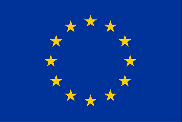 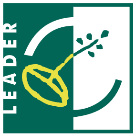 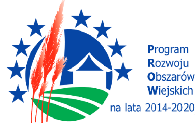 Dotyczy: umowy o przyznanie pomocy 01114-6935-UM1611805/22 z dnia 30 listopada 2022 w ramach poddziałania 19.2 „Wsparcie na wdrażanie operacji w ramach strategii rozwoju lokalnego kierowanego przez społeczność” z wyłączeniem projektów grantowych oraz operacji w zakresie podejmowania działalności gospodarczej objętego Programem Rozwoju Obszarów Wiejskich na lata 2014–2020. Europejski Fundusz Rolny na rzecz Rozwoju Obszarów Wiejskich: Europa inwestująca w obszary wiejskie”. Operacja pn. Rozbudowa infrastruktury największego placu zabaw w Darłowie, poprzez zakup i montaż nowego zestawu zabawowego – statku”.zał. nr 2 do SWZOFERTANawiązując do ogłoszenia o udzieleniu zamówienia klasycznego prowadzonego w trybie podstawowym o wartości mniejszej niż progi unijne i równej lub większej niż 130.000,00zł netto zamieszczonym 
w Biuletynie Zamówień Publicznych, na Platformie zakupowej https://platformazakupowa.pl/pn/darlowo oraz na stronie internetowej Miasta Darłowo,Firma ..............................................................................................................................................................................................................................................................................................................................................................................................................................................................(nazwa i adres wykonawcy)...................................................................................................................................................................................................................................................................................................................................................................................................................................................................................................................................................................................................................(REGON, NIP, nr tel/faksu, e-mail)składa ofertę na:„Rozbudowa placu zabaw przy ulicy Króla Eryka w Darłowie, działka 13/67 obręb 13 Miasta Darłowo, poprzez montaż urządzenia zabawowego „Statek””Kryteria oceny ofert:Kryterium – cena            Oferujemy wykonanie przedmiotu zamówienia w całości za cenę:   cena netto ......................................................... zł.(słownie:..........................................................................................................................zł),   podatek VAT  ........ % tj. ................................... zł.   cena brutto ........................................................ zł.(słownie:..........................................................................................................................zł),Kryterium – skrócenie czasu realizacjiPROPONUJEMY skrócenie czasu realizacji zamówienia o …….………… dni.2. Zobowiązujemy się do udzielenia gwarancji na wykonane roboty, na okres nie krótszy niż 60 miesięcy.3. Oświadczamy, że zapoznaliśmy się z przedmiotem zamówienia i warunkami zawartymi 
w Specyfikacji Warunków Zamówienia oraz wzorem umowy i nie wnosimy do nich zastrzeżeń. 4. Oświadczamy, że spełniamy warunki określone przez Zamawiającego, zawarte w Specyfikacji Warunków Zamówienia.5. Oświadczamy, że uważamy się za związanych niniejszą ofertą na czas podany w Specyfikacji Warunków Zamówienia.6. Oświadczamy, że jeżeli nasza oferta zostanie wybrana, zobowiązujemy się do zawarcia umowy na warunkach określonych we wzorze umowy, w miejscu i terminie określonym przez Zamawiającego. 7. Oświadczamy, że dysponujemy osobami odpowiedzialnymi za realizację przedmiotu zamówienia.8. Oświadczamy, że wybór oferty:1) nie będzie prowadził do powstania u Zamawiającego obowiązku podatkowego w zakresie podatku VAT*2) będzie prowadził do powstania u Zamawiającego obowiązku podatkowego zgodnie z przepisami 
o podatku od towarów i usług. Powyższy obowiązek podatkowy będzie dotyczył ………………………………………………………………………………………………………………………………………………………………………………………………………………………………………………………………………………………………………………………………………………………………………………………………………………………………………………….….*(wpisać nazwę /rodzaj towaru lub usługi, które będą prowadziły do powstania u Zamawiającego obowiązku podatkowego zgodnie z przepisami o podatku od towarów i usług, wartość netto towaru lub usługi objętych obowiązkiem podatkowym Zamawiającego oraz stawkę podatku od towarów i usług, która zgodnie z wiedzą wykonawcy, będzie miała zastosowanie. * niepotrzebne skreślić))9. Oświadczamy, że: zamówienie wykonamy samodzielnie / następującą część zamówienia zamierzamy powierzyć podwykonawcomUWAGA! W przypadku nie wypełnienia powyższego punktu zamawiający przyjmie, że wykonawca zamierza wykonać zamówienie samodzielnie.10. Oświadczamy, że oferta nie zawiera/ zawiera (właściwe podkreślić) informacji stanowiących tajemnicę przedsiębiorstwa w rozumieniu ustawy z dnia 16 kwietnia 1993 r. o zwalczaniu nieuczciwej konkurencji. Informacje takie zawarte są w następujących dokumentach:...................................................................................................................................................................................................................................................................Uzasadnienie, iż zastrzeżone informacje stanowią tajemnicę przedsiębiorstwa:…………………………………………………………………………………………………………………………………………………………………………………………………………………………………………………………………………………………Uwaga! W przypadku braku wykazania, że informacje zastrzeżone stanowią tajemnicę przedsiębiorstwa lub niewystarczającego uzasadnienia, informacje te zostaną uznane za jawne.11. Oświadczamy, że wypełniliśmy obowiązki informacyjne przewidziane w art. 13 lub art. 14 RODO wobec osób fizycznych, od których dane osobowe bezpośrednio lub pośrednio pozyskaliśmy w celu ubiegania się o udzielenie zamówienia publicznego w niniejszym postępowaniu (z wyłączeniem sytuacji, gdy wykonawca nie przekazuje danych osobowych innych niż bezpośrednio jego dotyczących lub zachodzi wyłączenie stosowania obowiązku informacyjnego, stosownie do art. 13 ust. 4 lub art. 14 ust. 5 RODO).12. Wyrażamy zgodę na przetwarzanie danych osobowych przez Zamawiającego – Miasto Darłowo - 
z siedzibą przy Placu Tadeusza Kościuszki 9, 76 – 150 Darłowo zawartych w ofercie w celu i zakresie niezbędnym do realizacji sprawy objętej niniejszym postępowaniem.Integralną część oferty stanowią załączniki:........................................................                      ........................................................                      ........................................................                      ........................................................                      ........................................................                     ....................................................				          ..........................................................................         miejscowość, data					                pieczęć i podpisy osób uprawnionych do                             					                            zaciągania zobowiązań w imieniu wykonawcy                                                                                                                         (wskazanych w dokumencie uprawniającym                                                                                                                     do występowania w obrocie prawnym                                                                                                                      lub posiadających pełnomocnictwo)Lp.Zakres - opis części zamówienia, której wykonanie Wykonawca powierzony podwykonawcomWskazać firmę podwykonawcy(o ile są wiadome na etapie składania ofert)